МЕСТНАЯ АДМИНИСТРАЦИЯМУНИЦИПАЛЬНОГО ОБРАЗОВАНИЯПЕНИКОВСКОЕ СЕЛЬСКОЕ ПОСЕЛЕНИЕМУНИЦИПАЛЬНОГО ОБРАЗОВАНИЯЛОМОНОСОВСКИЙ МУНИЦИПАЛЬНЫЙ РАЙОНЛЕНИНГРАДСКОЙ ОБЛАСТИПОСТАНОВЛЕНИЕ 07.07.2021                                                                                                             № 319О внесении изменений в постановление местной администрации от 30.12.2020 № 517 «Об утверждении муниципальных программ муниципального образования Пениковское сельское поселение на 2021-2023 года»	В целях реализации полномочий наделенных статьей 14 Федерального закона Российской Федерации от 06.10.2003 № 131-ФЗ «Об общих принципах организации местного самоуправления в Российской Федерации», на основании решения совета депутатов муниципального образования Пениковское сельское поселение от 22.12.2020 №70 «О бюджете муниципального образования Пениковское сельское поселение на 2021 год и на плановый период 2022 и 2023 годов»ПОСТАНОВЛЯЮ:1. Приложение №4 постановления местной администрации от 30.12.2020 № 517 «Об утверждении муниципальных программ муниципального образования Пениковское сельское поселение на 2021-2023 года» изложить в новой редакции в соответствии с приложением к настоящему постановлению;2. Опубликовать (обнародовать) настоящее постановление и муниципальные программы на официальном сайте муниципального образования Пениковское сельское поселение www.peniki47.ru.3. Настоящее постановление вступает в силу со дня его опубликования (обнародования).4. Контроль за исполнением настоящего постановления оставляю за собой.Глава местной администрацииМО Пениковское сельское поселение 			                                В.Н. Бородийчук(Приложение № 04)МУНИЦИПАЛЬНАЯ ПРОГРАММА
«Благоустройство территорий и населенных пунктов муниципального образования Пениковское сельское поселение»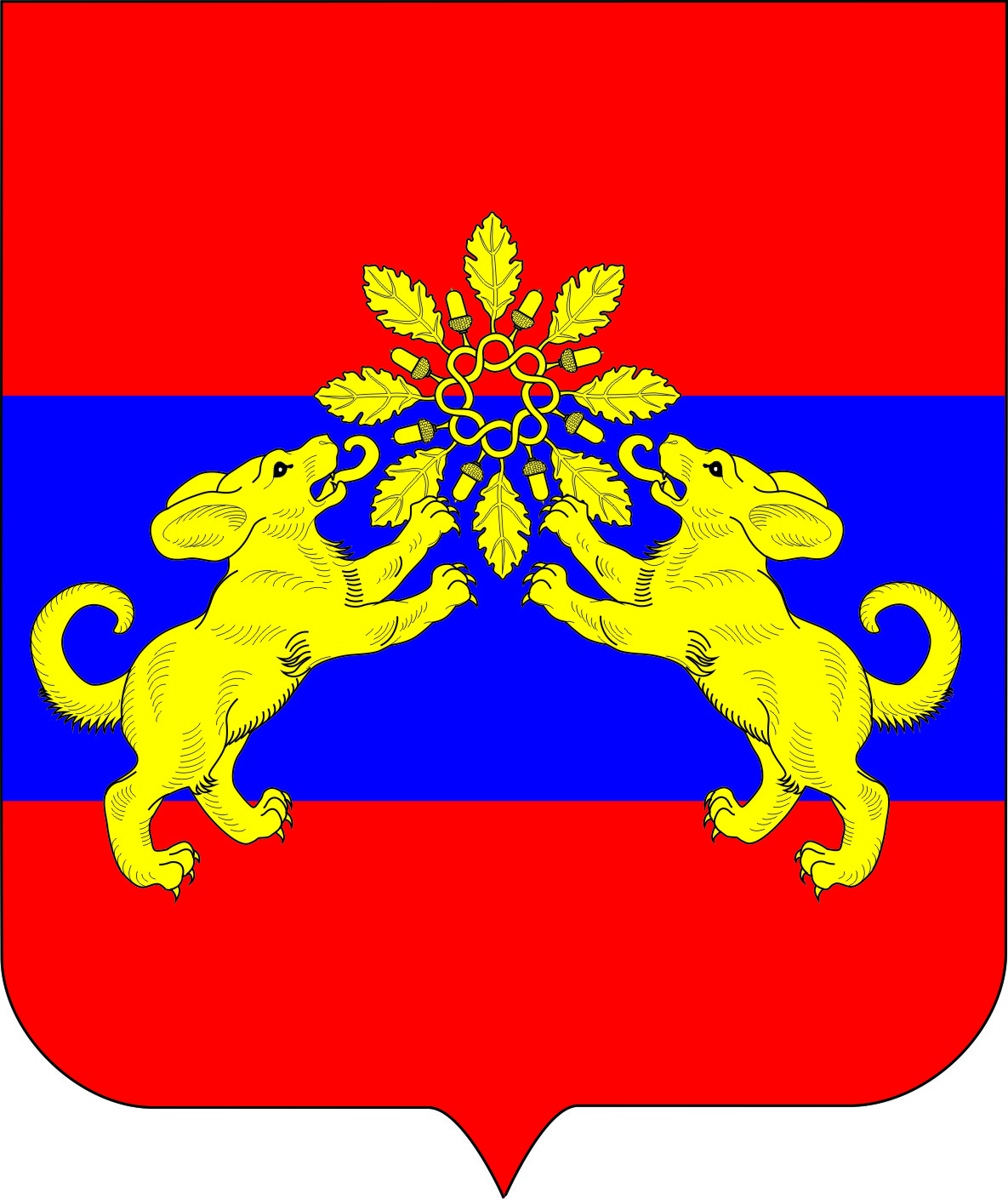 ОглавлениеПАСПОРТ ПРОГРАММЫ	41. Характеристика текущего состояния, основные проблемы	Ошибка! Закладка не определена.2. Цели и задачи Программы	72.1. Цели Программы	72.2. Задачи Программы	73. Прогноз конечных результатов муниципальной программы	84.  Сроки реализации муниципальной программы	85. Основные меры правового регулирования в соответствующей сфере, направленные на достижение цели и конечных результатов муниципальной программы;	86. Перечень и краткое описание подпрограмм	8 6.1. Подпрограмма «Организация уличного освещения автомобильных и пешеходных дорог на территории муниципального образования Пениковское сельское поселение».	7-8    6.2. Подпрограмма «Проведение комплекса мероприятий по уничтожению борщевика Сосновского».                                                                                                                            96.3. Подпрограмма «Организация сбора и вывоза мусора, ликвидация несанкционированных свалок на территории муниципального образования Пениковское сельское поселение»..                                                                                                                                      106.4. Подпрограмма «Строительство и ремонт рекреационных зон в населенных пунктах поселения».                                                                                                                                           11 7. Перечень целевых индикаторов и показателей муниципальной программы с расшифровкой плановых значений по годам ее реализации;	128. Оценка эффективностивыполнения программы:	1329. Ресурсное обеспечение Программы	13ПАСПОРТ ПРОГРАММЫ1. Характеристика текущего состоянияМуниципальное образование Пениковское сельское поселение — муниципальное образование в Ломоносовском муниципальном районе Ленинградской области. Административный центр — деревня Пеники.На основании областных законов от 24.12.2004 № 117-оз и от 31.03.2005 № 21-оз «О наименованиях органов местного самоуправления в Ленинградской области» Броннинская волость муниципального образования «Ломоносовский муниципальный район» Ленинградской области преобразована в муниципальное образование Пениковское сельское поселение муниципального образования Ломоносовский муниципальный район Ленинградской области.Территория муниципального образования Пениковское сельское поселение муниципального образования Ломоносовский муниципальный район Ленинградской области определена областным законом от 24.12.2004 № 117-оз «Об установлении границ и наделении соответствующим статусом муниципального образования Ломоносовский муниципальный район и муниципальных образований в его составе».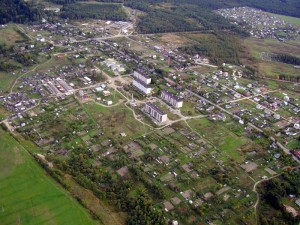 Поселение расположено по соседству с г. Санкт-Петербург (г. Ломоносов), муниципальными образованиями Низинское СП, Оржицкое СП, Гостилицкое СП, Лопухинское СП, Лебяженское ГП, Большеижорское ГП и по Финскому заливу.Общая площадь земель муниципального образования Пениковское сельское поселение — 27302,27 га, из них земли сельскохозяйственного назначения - 1872,4 га, земли населенных пунктов – 845,2 га.В состав поселения входят следующие населённые пункты (17 деревень и 2 посёлка):1.	деревня Большое Коновалово2.	деревня Верхние Венки3.	деревня Верхняя Бронна 4.	деревня Дубки5.	деревня Кабацкое6.	деревня Кузнецы7.	деревня Куккузи 8.	деревня Кукушкино 9.	деревня Лангерево10.	деревня Лимузи11.	деревня Малая Ижора12.	деревня Малое Коновалово13.	деревня Нижняя Бронна14.	деревня Пеники15.	деревня Сойкино16.	деревня Таменгонт17.	деревня Ускуля18.	поселок Бронна19.	поселок при ж/д. ст. ДубочкиПлощадь земель муниципального образования составляет 27302,27 га, из них земли военного ведомства 15693,17 га.В состав земель муниципального образования входит 845,2 га земель населенных пунктов, 1872,4 га земель сельскохозяйственного назначения, 23312,02 га земель лесного фонда.ДемографияЧисленность постоянного населения по состоянию на 01.01.2021 года составляет – 2867 человек (с учетом населения, проживающего в военных городках, расположенных на территории поселения около 2966 человек).В том числе моложе трудоспособного возраста – 0,343 тыс. человек.Трудоспособного возраста – 2,039 тыс. человек.Старше трудоспособного возраста – 0,584 тыс. человек.БюджетОсновным источником поступлений является земельный налог, арендная плата, подоходный налог и денежные средства, поступающие в бюджет от продажи земельных участков. С увеличением кадастровой оценки земельных участков планируется увеличение местного бюджета. Общее количество налогооблагаемых земельных участков – 5435 единиц, Кадастровая стоимость земельных участков, подлежащих налогообложению – 6 630 тыс. рублей.Бюджетные средства расходуются на содержание жилищно-коммунального хозяйства, ремонта внутрипоселковых дорог, уличного освещения, благоустройство территории поселения, функционирование органов местного самоуправления и т.д.Начиная с 2010 года на территории поселения наблюдается значительное увеличение индивидуального-жилищного строительства. В период с 2010 по 2021 годы на землях поселения организовано двадцать одно новое ДНП, ряд из них войдут в черту населенных пунктов.Количество граждан, проживающих на территории поселения, значительно возросло, особенно это наблюдается в летние месяцы. Плотность граждан, пребывающих на территории поселения, увеличивается с каждым годом на 15-20%В связи с этим возрастают требования к поддержанию надлежащего санитарного состояния территории поселения, возникают новые задачи по благоустройству поселения, принятия мер по обеспечению комфортного и безопасного проживания граждан.Решение задач по благоустройству территорий и населенных пунктов муниципального образования Пениковское сельское поселение позволит не только создать безопасные и комфортные условия для проживания граждан на территории поселения, но и, как следствие,  создаст предпосылки для социально-экономического развития всего поселения. 2. Цели и задачи Программы2.1. Цели ПрограммыОсновными целями Программы являются благоустройство населенных пунктов муниципального образования Пениковское сельское поселение для создания и поддержания комфортных и безопасных условий жизнедеятельности жителей поселения.Поддержание территории поселения в надлежащем санитарном состоянии.2.2. Задачи ПрограммыДля достижения поставленных целей в ходе реализации Программы органам местного самоуправления необходимо решить следующие задачи:2.2.1 Осуществление благоустройства территорий поселенияорганизовать сбор и вывоз с общественных территорий поселения мусора и прочих отходов жизнедеятельности человека;осуществить установку детских спортивных комплексов;2.2.2. Повышение безопасности проживания на территории поселенияосуществить поддержание в работоспособном состоянии существующих линий уличного освещения;спроектировать, смонтировать и ввести в эксплуатацию новые линии уличного освещения на вновь застроенных участках населенных пунктов;2.2.3. Привлечение к осуществлению мероприятий по благоустройству территорий физических и юридических лиц и добиться повышения их ответственности за соблюдение чистоты и порядка;на летние месяцы создать молодежную трудовую бригаду по благоустройству поселения;2.2.4. Усиление контроля за использованием, охраной и благоустройством территорий;привлечь к ликвидации выявленных на территории поселения несанкционированных свалок собственников земельных участков, на которых свалки выявлены;2.2.5. Недопущение ухудшения санитарного состояния территорий поселения.осуществить выявление и ликвидацию несанкционированных свалок с территории населенных пунктов поселения.3. Прогноз конечных результатов муниципальной программыДостижение поставленных целей позволит повысить уровень благоустройства населенных пунктов муниципального образования Пениковское сельское поселение для создания и поддержания комфортных и безопасных условий жизнедеятельности жителей поселения.Обеспечит надлежащее санитарное состояние территории поселения.4. Сроки реализации муниципальной программыПрограмма рассчитана на 2021-2023 годы.Разделение на этапы в ходе реализации Программы не предусматривается.5. Основные меры правового регулирования в соответствующей сфере, направленные на достижение цели и конечных результатов муниципальной программыФедеральный закон от 06.10.2003 № 131-ФЗ «Об общих принципах организации местного самоуправления в Российской Федерации»;«Правила благоустройства территории населенных пунктов муниципального образования Пениковское сельское поселение», утвержденных решением Совета депутатов муниципального образования Пениковское сельское поселение от 25.12.2017 №64.6. Перечень и краткое описание подпрограмм6.1. Подпрограмма «Организация уличного освещения на территории муниципального образования Пениковское сельское поселение»Система наружного освещения МО Пениковское сельское поселение насчитывает 45 светильников типа РКУ 02-250-003 и ЖКУ 02-150-003 оборудованные лампами ДРЛ-250 и ДНАТ – 150 соответственно, а так же светодиодными светильниками мощностью 85 Вт 37 единиц, 60 Вт 223 единиц, 64 Вт 290 единиц, 90 Вт 49 единиц, 100 Вт 25 единиц  Количественное соотношение представлено в таблице 1.Таблица 1. Количественное соотношение типов светильников по населенным пунктам муниципального образования Пениковское сельское поселение.В ходе реализации программы планируется проведение работ по поддержанию в работоспособном состоянии существующих линий наружного освещения, а так же разработка и реализация проектов новых линий уличного освещения и переходу на светодиодные (энергоэффективные) светильники.Так же предусматривается выделение бюджетных средств на оплату электроэнергии, потребляемой для нужд уличного освещения.Таблица 2. Основные мероприятия подпрограммы «Организация уличного освещения на территории муниципального образования Пениковское сельское поселение»6.2. Подпрограмма «Проведение комплекса мероприятий по уничтожению борщевика Сосновского».Борщевик Сосновского с 1960-х годов культивировался во многих регионах России как перспективная кормовая культура. Свое название растение получило в честь исследователя флоры Кавказа Сосновского Д.И.Листья и плоды борщевика богаты эфирными маслами, содержащими фурокумарины - фотосенсибилизирующие вещества. При попадании на кожу эти вещества ослабляют ее устойчивость против ультрафиолетового излучения. После контакта с растением, особенно в солнечные дни, на коже может появиться ожог 1-3-й степени. Особая опасность заключается в том, что после прикосновения к растению поражение может проявиться не сразу, а через день-два.В некоторых случаях сок борщевика Сосновского может вызвать у человека токсикологическое отравление, которое сопровождается нарушением работы нервной системы и сердечной мышцы. Растение является серьезной угрозой для здоровья человека.Также в растении содержатся биологически активные вещества - фитоэкстрогены, которые могут вызывать расстройство воспроизводительной функции у животных.В настоящее время борщевик Сосновского интенсивно распространяется на заброшенных землях, на территориях садоводств, откосах мелиоративных каналов, обочинах дорог. Борщевик Сосновского устойчив к неблагоприятным климатическим условиям, активно подавляет произрастание других видов растений, вытесняет естественную растительность, а также может образовывать насаждения различной плотности площадью от нескольких квадратных метров до нескольких гектаров. Борщевик Сосновского (далее - борщевик) снижает ценность земельных ресурсов и наносит вред окружающей среде. Поэтому в настоящее время борьба с этим опасным растением приобретает особую актуальность.Целью подпрограммы «Проведение комплекса мероприятий по уничтожению борщевика Сосновского»  являются улучшение условий жизни на территории муниципального образования Пениковское сельское поселение, а так же сохранение и восстановление земельных ресурсов.   Основная  задача подпрограммы -  локализация и ликвидация очагов распространения борщевика Сосновского на землях населенных пунктов на территории муниципального образования Пениковское сельское поселение.  Таблица 3. Основные мероприятия подпрограммы «Проведение комплекса мероприятий по уничтожению борщевика Сосновского».6.3. Подпрограмма «Организация сбора и вывоза мусора на территории муниципального образования Пениковское сельское поселение»Для поддержания надлежащего санитарного состояния населенных пунктов поселения необходимо организовать сбор и вывоз с общественных территорий поселения мусора и прочих отходов жизнедеятельности человека, привлечь для поддержания порядка физических лиц, индивидуальных предпринимателей, юридических лиц.Таблица 4. Основные мероприятия подпрограммы «Организация сбора и вывоза мусора на территории муниципального образования Пениковское сельское поселение»6.4. Подпрограмма «Строительство и ремонт рекреационных зон в населенных пунктах поселения» муниципального образования Пениковское сельское поселение.  Мероприятия по благоустройству и озеленению населенных пунктов. Установка детских площадок и ограждений. Пеники Обустройство пешеходных дороже. Постановка на кадастровый учет земельных участков под детскими и спортивными площадками.Таблица 5. Основные мероприятия подпрограммы «Строительство и ремонт рекреационных зон в населенных пунктах поселения» муниципального образования Пениковское сельское поселение7. Перечень целевых индикаторов и показателей муниципальной программы с расшифровкой плановых значений по годам ее реализации;При реализации мероприятий по благоустройству территорий и населенных пунктов муниципального образования Пениковское сельское поселение  должны быть достигнуты следующие результаты:Реализация программных мероприятий даст дополнительный стимул для социально-экономического развития поселения.Таблица 6. Целевые показатели подпрограммы «Организация уличного освещения автомобильных и пешеходных дорог на территории муниципального образования Пениковское сельское поселение»Таблица 7. Целевые показатели подпрограммы «Организация сбора и вывоза мусора, ликвидация несанкционированных свалок на территории муниципального образования Пениковское сельское поселение»Таблица 8. Целевые показатели подпрограммы «Внепрограммные мероприятия»8. Оценка эффективности выполнения программыПрограмма считается эффективной при выполнении на окончание 2023 года от 80 до 100% запланированных мероприятий по всем показателям;Эффективность выполнения программы оценивается как средняя при выполнении на окончание 2022 года от 50 до 80% запланированных мероприятий по всем показателям;Программа считается не эффективной при значении показателей на окончание 2023 года менее 50%.9. Ресурсное обеспечение ПрограммыФинансовое обеспечение мероприятий Программы осуществляется за счёт средств бюджета МО Пениковское сельское поселение.К реализации мероприятий могут привлекаться средства областного и федерального бюджетов в рамках финансирования областных и федеральных программ по благоустройству населенных пунктов региона.Общий объем финансирования Программы составляет 20444,43 тыс. рублей, в том числе из бюджета МО Пениковское сельское поселение составляет 19312,23 тыс. рублей, (см. Таблицу 10), в том числе:2021 год – 8108,33 тыс. рублей,2022 год – 6451,10 тыс. рублей,2023 год – 5885,0 тыс. рублей.Таблица 9. Общий объем финансирования мероприятий по благоустройству территорий и населенных пунктов муниципального образования Пениковское сельское поселение на 2021-2023 годыОбъемы финансирования Программы за счет средств бюджета МО Пениковское сельское поселение носят прогнозный характер и подлежат уточнению в установленном порядке при формировании и утверждении проекта бюджета на очередной финансовый год.Приложение №1Детальный план-графикфинансирования муниципальной программы на 2021 финансовый годОтчето реализации муниципальной программыНаименование муниципальной программы: Благоустройство территорий и населенных пунктов муниципального образования Пениковское сельское поселение на 2020-2022 годы Отчетный период: январь-_________20__годаОтветственный исполнитель:________________________________________________Приложение УТВЕРЖДЕНА
постановлением местной администрации муниципального образованияПениковское сельское поселениеПолное наименованиеБлагоустройство территорий и населенных пунктов муниципального образования Пениковское сельское поселение Ответственный исполнитель       
муниципальной программыЗаместитель главы местной администрации Д.Л. КарасевГлавный Бухгалтер местной администрации А.Б. Погуляева Ведущий специалист местной администрации Н.С. АлексееваВедущий специалист местной администрации Е.В. ГолубеваУчастники муниципальной       
программыСектор социально-экономического развития, благоустройства и ЖКХ местной администрации муниципального образования Пениковское сельское поселениеПодпрограммы муниципальной    
программыОрганизация уличного освещения на территории муниципального образования Пениковское сельское поселениеПодпрограммы муниципальной    
программыПроведение комплекса мероприятий по уничтожению борщевика Сосновского на территории муниципального образования Пениковское сельское поселение Подпрограммы муниципальной    
программыОрганизация сбора и вывоза мусора на территории муниципального образования Пениковское сельское поселениеПодпрограммы муниципальной    
программыСтроительство и ремонт рекреационных зон в населенных пунктах на территории муниципального образования Пениковское сельское поселениеЦели муниципальной программыБлагоустройство населенных пунктов муниципального образования Пениковское сельское поселение для созданияи поддержания комфортных и безопасных условий жизнедеятельности жителей поселения.Поддержание территории поселения в надлежащем санитарном состоянии.Задачи муниципальной программыблагоустройство территорий поселения;повышение безопасности проживания на территории поселения;недопущение ухудшения санитарного состояния территорий поселения;привлечение к осуществлению мероприятий по благоустройству территорий физических и юридических лиц и повышение их ответственности за соблюдение чистоты и порядка;усиление контроля за использованием, охраной и благоустройством территорийЦелевые индикаторы и показатели 
муниципальной программыПоддержание линий уличного освещения в исправном состоянии:замена светильников уличного освещения на энергоэффективные;проектирование, прокладка и ввод в эксплуатацию новых линий уличного освещенияоплата электроэнергии, потребляемой для нужд уличного освещения. недопущение на территории поселения вспышек инфекционных заболеваний, вызванных несвоевременностью вывоза ТБО;уборка несанкционированных свалок с последующим вывозом и утилизацией ТБО;установка и обустройство мусоросборных площадок;привлечение на контрактной основе лиц для уборки территории поселения и поддержания надлежащего санитарного состояния, муниципальных мусоросборных площадок; постановка на кадастровый учет земельных участков под мусорными площадкамипривлечение на контрактной основе лиц для производства покоса травы на землях, принадлежащих муниципальному образованию, в летне-осенний период; мероприятия по  локализации и ликвидации очагов распространения борщевика Сосновского на землях населенных пунктов на территории муниципального образования Пениковское сельское поселение,привлечение на контрактной основе лиц из числа подростков для участие в работах по благоустройству в составе молодежной трудовой бригады поселения в летний период.Повышение качества жизни и безопасности проживания граждан на территории поселения:снос (опиловка) деревьев, угрожающих жизни людей и способных нанести вред системам жизнеобеспечения ЖКХ поселения с последующей утилизацией порубочного материала;установка, обустройство детских игровых и спортивных площадок, игровых городков. Постановка на кадастровый учет земельных участков под детскими и спортивными площадками. Установка уличных скамеек;обустройство пешеходных дорожек;обустройство мест для проведения мероприятий досуга жителей поселения.Этапы и сроки реализации        
муниципальной программы2021-2023 гг.Объемы бюджетных ассигнований   
муниципальной программыВсего –  20444,43  тыс. рублей:2021 год – 8108,33 тыс. рублей2022 год –6451,10 тыс. рублей2023 год –5885,00 тыс. рублейОжидаемые результаты реализации 
муниципальной программыУлучшение качества жизни населения муниципального образования Пениковское сельское поселение, создание благоприятных условий для проживания, недопущение возникновения и распространения на территории поселения инфекционных заболеваний, вызванных ненадлежащим санитарным состоянием территорий.Создание условий для социально-экономического развития поселенияНаселенный пункт ТП Кол-во светильниковРКУ-250(лампы ДРЛ-250)ЖКУ-150(лампы ДНАТ-150)Светодиодныйсветильникдер. ЛангеревоТП-850450540дер. Большое КоноваловоТП-856250025дер. УскуляТП-8387007дер. КабацкоеТП-893150015дер. СойкиноТП-8949110081дер. ПеникиТП-847830578дер. Верхняя БроннаТП-847255515дер. Малая ИжораТП-845450045дер. Малое КоноваловоТП-849510248дер. ДубкиТП-851455040дер. ЛимузиТП-801300030дер. Нижняя БроннаТП-891450342дер. КузнецыТП-864240519дер. ПеникиТП-861900090дер. ТаменгонтТП -897150015Дер. В.Венки000            0дер. КуккузиТП-831220022дер. Кукушкино1200126692025624№ п/пНаименование основного мероприятияСрок выпол-ненияОбъем финансирования, тыс. руб.Объем финансирования, тыс. руб.Объем финансирования, тыс. руб.Объем финансирования, тыс. руб.Источник финансирования№ п/пНаименование основного мероприятияСрок выпол-ненияВсегов том числе по годамв том числе по годамв том числе по годамИсточник финансирования№ п/пНаименование основного мероприятияСрок выпол-ненияВсего202120222023Источник финансирования1.Содержание и ремонт уличного освещения на территории Пениковского сельского поселения2021-2023 гг.7900,002900,002500,002500,00бюджет МО2 Строительство новых линий уличного освещения на территории Пениковского сельского поселения2021-2023 гг.1070,0300,0385,0385,0бюджет МОВсегоВсегоВсего8970,03200,02885,02885,0бюджет МО№ п/пНаименование основного мероприятияСрок выпол-ненияОбъем финансирования, тыс. руб.Объем финансирования, тыс. руб.Объем финансирования, тыс. руб.Объем финансирования, тыс. руб.Источник финансирования  № п/пНаименование основного мероприятияСрок выпол-нениявВсегов том числе по годамв том числе по годамв том числе по годамИсточник финансирования  № п/пНаименование основного мероприятияСрок выпол-нениявВсего220212202222023Источник финансирования  11.Мероприятия  по уничтожению борщевика Сосновского2021-2023 гг.160,0620,0620,0620,0бюджет МОВсегоВсегоВсего160,0620,0620,0620,0бюджет МО№ п/пНаименование основных мероприятийСрок выпол-ненияОбъем финансирования, тыс. руб.Объем финансирования, тыс. руб.Объем финансирования, тыс. руб.Объем финансирования, тыс. руб.Источник финансирования№ п/пНаименование основных мероприятийСрок выпол-ненияВсегов том числе по годамв том числе по годамв том числе по годамИсточник финансирования№ п/пНаименование основных мероприятийСрок выпол-ненияВсего202120222023Источник финансирования1.Уборка мусора и поддержание надлежащего санитарного состояния территории Пениковского сельского поселения2021-2023 гг.3840,001280,001280,001280,00бюджет МО2Обустройство мусоросборных площадок на территории Пениковского сельского поселения2021-2023 гг.1306,2740,1566,10бюджет МО и ЛОВсегоВсегоВсего5146,22020,11846,11280,00бюджет МО и ЛО№ п/пНаименование основных мероприятийСрок выпол-ненияОбъем финансирования, тыс. руб.Объем финансирования, тыс. руб.Объем финансирования, тыс. руб.Объем финансирования, тыс. руб.Источник финансирования№ п/пНаименование основных мероприятийСрок выпол-нениявсегов том числе по годамв том числе по годамв том числе по годамИсточник финансирования№ п/пНаименование основных мероприятийСрок выпол-нениявсего202120222023Источник финансирования1.Снос и утилизация деревьев, угрожающих жизни людей и системам жизнеобеспечения2021-2023 гг.600,0200,0200,0200,0бюджет МО2Установка, обустройство и поддержание в надлежащем состоянии детских игровых площадок, городков и уличных скамеек на  территории Пениковского сельского поселения2021-2023 гг.4928,631928,631500,01500,0бюджет МО и ЛО3Обустройство мест массового отдыха населения на территории Пениковского сельского поселения2021-2023 гг.0000бюджеты МО ЛО4Обустройство пешеходных дорожек на территории Пениковского сельского поселения2021-2023 гг.739,6739,600бюджет МОВсегоВсегоВсего6268,232868,231700,01700,0бюджет МО№п/пНаименование показателяНачальное значение показателяЗначение показателя по годам(нарастающим итогом)Значение показателя по годам(нарастающим итогом)Значение показателя по годам(нарастающим итогом)№п/пНаименование показателяНачальное значение показателя2020202120221Поддержание линий уличного освещения в исправном состоянии100%100%100%100%2Замена светильников уличного освещения на энергоэффективные100%90%10%03Освещение улиц, дорог на территории МО Пениковское сельское поселение 100%100%100%100%4Оплата электроэнергии, потребляемой для нужд уличного освещения100%100%100%100%№п/пНаименование показателяНачальное значение показателяЗначение показателя по годам(нарастающим итогом)Значение показателя по годам(нарастающим итогом)Значение показателя по годам(нарастающим итогом)№п/пНаименование показателяНачальное значение показателя2021202220231Привлечение на контрактной основе лиц для уборки территории поселения и поддержания надлежащего санитарного состояния муниципальных мусоросборных площадок-4 чел..5 чел.5 чел..2Привлечение на контрактной основе лиц для производства покоса травы на землях, принадлежащих муниципальному образованию, в летне-осенний период-1 чел. 1 чел. 1 чел. 3Привлечение на контрактной основе лиц из числа подростков для участие в работах по благоустройству в составе молодежной трудовой бригады поселения в летний период-3 чел 3чел.3чел.4Уборка несанкционированных свалок с последующим вывозом и утилизацией ТБО-600 м.куб.600 м.куб.600 м.куб.№п/пНаименование показателяНачальное значение показателяЗначение показателя по годам(нарастающим итогом)Значение показателя по годам(нарастающим итогом)Значение показателя по годам(нарастающим итогом)№п/пНаименование показателяНачальное значение показателя2021202220231Снос (обпил) деревьев, угрожающих жизни людей и способных нанести вред системам жизнеобеспечения ЖКХ поселения с последующей утилизацией порубочного материала-8080802Установка и обустройство детских спортивных площадок-221№ п/пНаименование мероприятияОбъем финансирования, тыс. руб.Объем финансирования, тыс. руб.Объем финансирования, тыс. руб.Объем финансирования, тыс. руб.№ п/пНаименование мероприятиявсегов том числе по годамв том числе по годамв том числе по годам№ п/пНаименование мероприятиявсего2021202220231.Подпрограмма «Организация уличного освещения на территории муниципального образования Пениковское сельское поселение»8970,03200,02885,02885,02Подпрограмма « Мероприятия  по уничтожению борщевика Сосновского»60,020,020,020,03Подпрограмма «Организация сбора и вывоза мусора на территории муниципального образования Пениковское сельское поселение»4972,21846,101846,101280,04  Подпрограмма «Строительство и ремонт рекреационных зон в населенных пунктах поселения» муниципального образования Пениковское сельское поселение6442,233042,231700,1700,0Всего по программеВсего по программе20444,438108,336451,105885,0№ п/пНаименование основного мероприятия, мероприятия, работыОтветственный исполнительОжидаемый результат реализации мероприятияГод начала реализацииГод окончания реализацииОбъем ресурсного обеспечения, тыс. руб.График финансирования из местного бюджета, тыс. руб.График финансирования из местного бюджета, тыс. руб.График финансирования из местного бюджета, тыс. руб.График финансирования из местного бюджета, тыс. руб.№ п/пНаименование основного мероприятия, мероприятия, работыОтветственный исполнительОжидаемый результат реализации мероприятияГод начала реализацииГод окончания реализацииОбъем ресурсного обеспечения, тыс. руб.КварталКварталКварталКвартал№ п/пНаименование основного мероприятия, мероприятия, работыОтветственный исполнительОжидаемый результат реализации мероприятияГод начала реализацииГод окончания реализацииОбъем ресурсного обеспечения, тыс. руб.123412345678910111 Подпрограмма «Организация уличного освещения на территории муниципального образования Пениковское сельское поселение»1 Подпрограмма «Организация уличного освещения на территории муниципального образования Пениковское сельское поселение»1 Подпрограмма «Организация уличного освещения на территории муниципального образования Пениковское сельское поселение»1 Подпрограмма «Организация уличного освещения на территории муниципального образования Пениковское сельское поселение»1 Подпрограмма «Организация уличного освещения на территории муниципального образования Пениковское сельское поселение»1 Подпрограмма «Организация уличного освещения на территории муниципального образования Пениковское сельское поселение»1 Подпрограмма «Организация уличного освещения на территории муниципального образования Пениковское сельское поселение»1 Подпрограмма «Организация уличного освещения на территории муниципального образования Пениковское сельское поселение»1 Подпрограмма «Организация уличного освещения на территории муниципального образования Пениковское сельское поселение»1 Подпрограмма «Организация уличного освещения на территории муниципального образования Пениковское сельское поселение»1 Подпрограмма «Организация уличного освещения на территории муниципального образования Пениковское сельское поселение»Основное мероприятие «Содержание и ремонт уличного освещения на территории Пениковского сельского поселения»Основное мероприятие «Содержание и ремонт уличного освещения на территории Пениковского сельского поселения»Основное мероприятие «Содержание и ремонт уличного освещения на территории Пениковского сельского поселения»Основное мероприятие «Содержание и ремонт уличного освещения на территории Пениковского сельского поселения»Основное мероприятие «Содержание и ремонт уличного освещения на территории Пениковского сельского поселения»Основное мероприятие «Содержание и ремонт уличного освещения на территории Пениковского сельского поселения»Основное мероприятие «Содержание и ремонт уличного освещения на территории Пениковского сельского поселения»Основное мероприятие «Содержание и ремонт уличного освещения на территории Пениковского сельского поселения»Основное мероприятие «Содержание и ремонт уличного освещения на территории Пениковского сельского поселения»Основное мероприятие «Содержание и ремонт уличного освещения на территории Пениковского сельского поселения»Основное мероприятие «Содержание и ремонт уличного освещения на территории Пениковского сельского поселения»Мероприятие по модернизации, ремонту и поддержанию в работоспособном состоянии уличного освещения Ведущий специалист сектора социально экономического развития, благоустройства и ЖКХУлучшение условий проживания20212021300,0050,0050,00100,00100,00Мероприятие по закупке материалов и инструментов для обслуживания линий уличного освещенияВедущий специалист сектора социально экономического развития, благоустройства и ЖКХУлучшение условий проживания2021202100000Мероприятия по оплате электроэнергииВедущий специалист сектора социально экономического развития, благоустройства и ЖКХУлучшение условий проживания202120212600,00700,00700,00500,00700,00Основное мероприятие «Строительство новых линий уличного освещения на территории Пениковского сельского поселения»Основное мероприятие «Строительство новых линий уличного освещения на территории Пениковского сельского поселения»Основное мероприятие «Строительство новых линий уличного освещения на территории Пениковского сельского поселения»Основное мероприятие «Строительство новых линий уличного освещения на территории Пениковского сельского поселения»Основное мероприятие «Строительство новых линий уличного освещения на территории Пениковского сельского поселения»Основное мероприятие «Строительство новых линий уличного освещения на территории Пениковского сельского поселения»Основное мероприятие «Строительство новых линий уличного освещения на территории Пениковского сельского поселения»Основное мероприятие «Строительство новых линий уличного освещения на территории Пениковского сельского поселения»Основное мероприятие «Строительство новых линий уличного освещения на территории Пениковского сельского поселения»Основное мероприятие «Строительство новых линий уличного освещения на территории Пениковского сельского поселения»Основное мероприятие «Строительство новых линий уличного освещения на территории Пениковского сельского поселения»Мероприятия по строительству новых линий уличного освещения на территории Пениковского сельского поселения и постановка их на учетВедущий специалист сектора социально экономического развития, благоустройства и ЖКХУлучшение условий проживания20212021300,00150,00150,000,000,002 Подпрограмма «Проведение  комплекса мероприятий по уничтожению борщевика Сосновского на территории муниципального образования Пениковское сельское поселение»2 Подпрограмма «Проведение  комплекса мероприятий по уничтожению борщевика Сосновского на территории муниципального образования Пениковское сельское поселение»2 Подпрограмма «Проведение  комплекса мероприятий по уничтожению борщевика Сосновского на территории муниципального образования Пениковское сельское поселение»2 Подпрограмма «Проведение  комплекса мероприятий по уничтожению борщевика Сосновского на территории муниципального образования Пениковское сельское поселение»2 Подпрограмма «Проведение  комплекса мероприятий по уничтожению борщевика Сосновского на территории муниципального образования Пениковское сельское поселение»2 Подпрограмма «Проведение  комплекса мероприятий по уничтожению борщевика Сосновского на территории муниципального образования Пениковское сельское поселение»2 Подпрограмма «Проведение  комплекса мероприятий по уничтожению борщевика Сосновского на территории муниципального образования Пениковское сельское поселение»2 Подпрограмма «Проведение  комплекса мероприятий по уничтожению борщевика Сосновского на территории муниципального образования Пениковское сельское поселение»2 Подпрограмма «Проведение  комплекса мероприятий по уничтожению борщевика Сосновского на территории муниципального образования Пениковское сельское поселение»2 Подпрограмма «Проведение  комплекса мероприятий по уничтожению борщевика Сосновского на территории муниципального образования Пениковское сельское поселение»2 Подпрограмма «Проведение  комплекса мероприятий по уничтожению борщевика Сосновского на территории муниципального образования Пениковское сельское поселение»Основное мероприятие «Комплекс мероприятий уничтожению борщевика  на территории Пениковского сельского поселения»Основное мероприятие «Комплекс мероприятий уничтожению борщевика  на территории Пениковского сельского поселения»Основное мероприятие «Комплекс мероприятий уничтожению борщевика  на территории Пениковского сельского поселения»Основное мероприятие «Комплекс мероприятий уничтожению борщевика  на территории Пениковского сельского поселения»Основное мероприятие «Комплекс мероприятий уничтожению борщевика  на территории Пениковского сельского поселения»Основное мероприятие «Комплекс мероприятий уничтожению борщевика  на территории Пениковского сельского поселения»Основное мероприятие «Комплекс мероприятий уничтожению борщевика  на территории Пениковского сельского поселения»Основное мероприятие «Комплекс мероприятий уничтожению борщевика  на территории Пениковского сельского поселения»Основное мероприятие «Комплекс мероприятий уничтожению борщевика  на территории Пениковского сельского поселения»Основное мероприятие «Комплекс мероприятий уничтожению борщевика  на территории Пениковского сельского поселения»Основное мероприятие «Комплекс мероприятий уничтожению борщевика  на территории Пениковского сельского поселения»Мероприятия по уничтожению борщевикаВедущий специалист сектора социально экономического развития, благоустройства и ЖКХУлучшение условий проживания2021202120,000,0020,000,000,003 Подпрограмма «Организация сбора и вывоза мусора на территории муниципального образования Пениковское сельское поселение»3 Подпрограмма «Организация сбора и вывоза мусора на территории муниципального образования Пениковское сельское поселение»3 Подпрограмма «Организация сбора и вывоза мусора на территории муниципального образования Пениковское сельское поселение»3 Подпрограмма «Организация сбора и вывоза мусора на территории муниципального образования Пениковское сельское поселение»3 Подпрограмма «Организация сбора и вывоза мусора на территории муниципального образования Пениковское сельское поселение»3 Подпрограмма «Организация сбора и вывоза мусора на территории муниципального образования Пениковское сельское поселение»3 Подпрограмма «Организация сбора и вывоза мусора на территории муниципального образования Пениковское сельское поселение»3 Подпрограмма «Организация сбора и вывоза мусора на территории муниципального образования Пениковское сельское поселение»3 Подпрограмма «Организация сбора и вывоза мусора на территории муниципального образования Пениковское сельское поселение»3 Подпрограмма «Организация сбора и вывоза мусора на территории муниципального образования Пениковское сельское поселение»3 Подпрограмма «Организация сбора и вывоза мусора на территории муниципального образования Пениковское сельское поселение»Основное мероприятие «Уборка мусора и поддержание надлежащего санитарного состояния территории Пениковского сельского поселения»Основное мероприятие «Уборка мусора и поддержание надлежащего санитарного состояния территории Пениковского сельского поселения»Основное мероприятие «Уборка мусора и поддержание надлежащего санитарного состояния территории Пениковского сельского поселения»Основное мероприятие «Уборка мусора и поддержание надлежащего санитарного состояния территории Пениковского сельского поселения»Основное мероприятие «Уборка мусора и поддержание надлежащего санитарного состояния территории Пениковского сельского поселения»Основное мероприятие «Уборка мусора и поддержание надлежащего санитарного состояния территории Пениковского сельского поселения»Основное мероприятие «Уборка мусора и поддержание надлежащего санитарного состояния территории Пениковского сельского поселения»Основное мероприятие «Уборка мусора и поддержание надлежащего санитарного состояния территории Пениковского сельского поселения»Основное мероприятие «Уборка мусора и поддержание надлежащего санитарного состояния территории Пениковского сельского поселения»Основное мероприятие «Уборка мусора и поддержание надлежащего санитарного состояния территории Пениковского сельского поселения»Основное мероприятие «Уборка мусора и поддержание надлежащего санитарного состояния территории Пениковского сельского поселения»Мероприятия по привлечению лиц для уборки территории поселения и поддержания надлежащего санитарного состояния муниципальных мусоросборных площадокВедущий специалист сектора социально экономического развития, благоустройства и ЖКХУлучшение экологической обстановки202120211100,00275,00275,00275,00275,00Мероприятия по привлечению лиц для производства покоса травы в летне-осенний периодВедущий специалист сектора социально экономического развития, благоустройства и ЖКХУлучшение условий проживания20212021100,000,0050,0050,000Мероприятие по привлечению лиц из числа подростков для участия в работах по благоустройству в составе молодежной трудовой бригады в летний периодВедущий специалист сектора социально экономического развития, благоустройства и ЖКХУлучшение условий проживания202120210,000,000,000,000,00Мероприятия по ликвидации несанкционированных свалокВедущий специалист сектора социально экономического развития, благоустройства и ЖКХУлучшение экологической обстановки2021202150,000,0050,000,000,00Мероприятия по закупке инвентаря и материальных запасов для проведения общественных субботников по уборке мусора и благоустройству территории Пениковского сельского поселенияВедущий специалист сектора социально экономического развития, благоустройства и ЖКХУлучшение экологической обстановки2021202130,0030,000,000,000,00Основное мероприятие «Обустройство мусоросборных площадок на территории Пениковского сельского поселения»Основное мероприятие «Обустройство мусоросборных площадок на территории Пениковского сельского поселения»Основное мероприятие «Обустройство мусоросборных площадок на территории Пениковского сельского поселения»Основное мероприятие «Обустройство мусоросборных площадок на территории Пениковского сельского поселения»Основное мероприятие «Обустройство мусоросборных площадок на территории Пениковского сельского поселения»Основное мероприятие «Обустройство мусоросборных площадок на территории Пениковского сельского поселения»Основное мероприятие «Обустройство мусоросборных площадок на территории Пениковского сельского поселения»Основное мероприятие «Обустройство мусоросборных площадок на территории Пениковского сельского поселения»Основное мероприятие «Обустройство мусоросборных площадок на территории Пениковского сельского поселения»Основное мероприятие «Обустройство мусоросборных площадок на территории Пениковского сельского поселения»Основное мероприятие «Обустройство мусоросборных площадок на территории Пениковского сельского поселения»Установка и обустройство мусоросборных площадок на территории населенных пунктов поселенияВедущий специалист сектора социально экономического развития, благоустройства и ЖКХУлучшение экологической обстановки20212021174,0000,00174,000,00Мероприятия по созданию мест(площадок) накопления твердых коммунальных отходов в рамках государственной программы Ленинградской области «Охрана окружающей среды Ленинградской области»Ведущий специалист сектора социально экономического развития, благоустройства и ЖКХУлучшение экологической обстановки20212021566,100,000,00566,100,004 Подпрограмма «Строительство и ремонт рекреационных зон в населенных пунктах  на территории муниципального образования Пениковское сельское поселение»4 Подпрограмма «Строительство и ремонт рекреационных зон в населенных пунктах  на территории муниципального образования Пениковское сельское поселение»4 Подпрограмма «Строительство и ремонт рекреационных зон в населенных пунктах  на территории муниципального образования Пениковское сельское поселение»4 Подпрограмма «Строительство и ремонт рекреационных зон в населенных пунктах  на территории муниципального образования Пениковское сельское поселение»4 Подпрограмма «Строительство и ремонт рекреационных зон в населенных пунктах  на территории муниципального образования Пениковское сельское поселение»4 Подпрограмма «Строительство и ремонт рекреационных зон в населенных пунктах  на территории муниципального образования Пениковское сельское поселение»4 Подпрограмма «Строительство и ремонт рекреационных зон в населенных пунктах  на территории муниципального образования Пениковское сельское поселение»4 Подпрограмма «Строительство и ремонт рекреационных зон в населенных пунктах  на территории муниципального образования Пениковское сельское поселение»4 Подпрограмма «Строительство и ремонт рекреационных зон в населенных пунктах  на территории муниципального образования Пениковское сельское поселение»4 Подпрограмма «Строительство и ремонт рекреационных зон в населенных пунктах  на территории муниципального образования Пениковское сельское поселение»4 Подпрограмма «Строительство и ремонт рекреационных зон в населенных пунктах  на территории муниципального образования Пениковское сельское поселение»Основное мероприятие «Снос и утилизация деревьев, угрожающих жизни людей и системам жизнеобеспечения»Основное мероприятие «Снос и утилизация деревьев, угрожающих жизни людей и системам жизнеобеспечения»Основное мероприятие «Снос и утилизация деревьев, угрожающих жизни людей и системам жизнеобеспечения»Основное мероприятие «Снос и утилизация деревьев, угрожающих жизни людей и системам жизнеобеспечения»Основное мероприятие «Снос и утилизация деревьев, угрожающих жизни людей и системам жизнеобеспечения»Основное мероприятие «Снос и утилизация деревьев, угрожающих жизни людей и системам жизнеобеспечения»Основное мероприятие «Снос и утилизация деревьев, угрожающих жизни людей и системам жизнеобеспечения»Основное мероприятие «Снос и утилизация деревьев, угрожающих жизни людей и системам жизнеобеспечения»Основное мероприятие «Снос и утилизация деревьев, угрожающих жизни людей и системам жизнеобеспечения»Основное мероприятие «Снос и утилизация деревьев, угрожающих жизни людей и системам жизнеобеспечения»Основное мероприятие «Снос и утилизация деревьев, угрожающих жизни людей и системам жизнеобеспечения»Мероприятия по сносу и утилизации деревьев, угрожающих жизни людей и системам жизнеобеспечения ЖКХВедущий специалист сектора социально экономического развития, благоустройства и ЖКХУлучшение условий проживания20212021200,0050,0050,0050,0050,00Основное мероприятие «Установка,обустройство и поддержание в надлежащем состоянии детских игровых площадок, городков и уличных скамеек на  территории Пениковского сельского поселения»Основное мероприятие «Установка,обустройство и поддержание в надлежащем состоянии детских игровых площадок, городков и уличных скамеек на  территории Пениковского сельского поселения»Основное мероприятие «Установка,обустройство и поддержание в надлежащем состоянии детских игровых площадок, городков и уличных скамеек на  территории Пениковского сельского поселения»Основное мероприятие «Установка,обустройство и поддержание в надлежащем состоянии детских игровых площадок, городков и уличных скамеек на  территории Пениковского сельского поселения»Основное мероприятие «Установка,обустройство и поддержание в надлежащем состоянии детских игровых площадок, городков и уличных скамеек на  территории Пениковского сельского поселения»Основное мероприятие «Установка,обустройство и поддержание в надлежащем состоянии детских игровых площадок, городков и уличных скамеек на  территории Пениковского сельского поселения»Основное мероприятие «Установка,обустройство и поддержание в надлежащем состоянии детских игровых площадок, городков и уличных скамеек на  территории Пениковского сельского поселения»Основное мероприятие «Установка,обустройство и поддержание в надлежащем состоянии детских игровых площадок, городков и уличных скамеек на  территории Пениковского сельского поселения»Основное мероприятие «Установка,обустройство и поддержание в надлежащем состоянии детских игровых площадок, городков и уличных скамеек на  территории Пениковского сельского поселения»Основное мероприятие «Установка,обустройство и поддержание в надлежащем состоянии детских игровых площадок, городков и уличных скамеек на  территории Пениковского сельского поселения»Основное мероприятие «Установка,обустройство и поддержание в надлежащем состоянии детских игровых площадок, городков и уличных скамеек на  территории Пениковского сельского поселения»Мероприятия по установке, обустройству и поддержанию в надлежащем состоянии детских игровых площадок, городков и уличных скамеек на  территории Пениковского сельского поселения Ведущий специалист сектора социально экономического развития, благоустройства и ЖКХУлучшение условий проживания20212021876,000,00438,00438,000,00Мероприятия на развитие общественной инфрастуктуры муниципального значенияВедущий специалист сектора социально экономического развития, благоустройства и ЖКХУлучшение условий проживания202120211052,630,001052,630,000,00Основное мероприятие «Обустройство мест массового отдыха населения на территории Пениковского сельского поселения»Основное мероприятие «Обустройство мест массового отдыха населения на территории Пениковского сельского поселения»Основное мероприятие «Обустройство мест массового отдыха населения на территории Пениковского сельского поселения»Основное мероприятие «Обустройство мест массового отдыха населения на территории Пениковского сельского поселения»Основное мероприятие «Обустройство мест массового отдыха населения на территории Пениковского сельского поселения»Основное мероприятие «Обустройство мест массового отдыха населения на территории Пениковского сельского поселения»Основное мероприятие «Обустройство мест массового отдыха населения на территории Пениковского сельского поселения»Основное мероприятие «Обустройство мест массового отдыха населения на территории Пениковского сельского поселения»Основное мероприятие «Обустройство мест массового отдыха населения на территории Пениковского сельского поселения»Основное мероприятие «Обустройство мест массового отдыха населения на территории Пениковского сельского поселения»Основное мероприятие «Обустройство мест массового отдыха населения на территории Пениковского сельского поселения»Обустройство мест (площади д.Пеники у д.14) для проведения мероприятий досуга жителей поселенияВедущий специалист сектора социально экономического развития, благоустройства и ЖКХУлучшение условий проживания202120210,000,000,000,000,00Основное мероприятие «Обустройство пешеходных дорожек на территории Пениковского сельского поселения»Основное мероприятие «Обустройство пешеходных дорожек на территории Пениковского сельского поселения»Основное мероприятие «Обустройство пешеходных дорожек на территории Пениковского сельского поселения»Основное мероприятие «Обустройство пешеходных дорожек на территории Пениковского сельского поселения»Основное мероприятие «Обустройство пешеходных дорожек на территории Пениковского сельского поселения»Основное мероприятие «Обустройство пешеходных дорожек на территории Пениковского сельского поселения»Основное мероприятие «Обустройство пешеходных дорожек на территории Пениковского сельского поселения»Основное мероприятие «Обустройство пешеходных дорожек на территории Пениковского сельского поселения»Основное мероприятие «Обустройство пешеходных дорожек на территории Пениковского сельского поселения»Основное мероприятие «Обустройство пешеходных дорожек на территории Пениковского сельского поселения»Основное мероприятие «Обустройство пешеходных дорожек на территории Пениковского сельского поселения»Обустройство пешеходных дорожек на территории Пениковского сельского поселенияВедущий специалист сектора социально экономического развития, благоустройства и ЖКХУлучшение условий проживания20212021739,600,00400,00339,600,00№п/пНаименование основного мероприятия Ответственный исполнительФактическая дата начала реализации мероприятия(квартал, год)Фактическая дата окончания реализации мероприятия(квартал, год)План расходов на реализацию муниципальной программы в отчетном году, тыс.руб.План расходов на реализацию муниципальной программы в отчетном году, тыс.руб.План расходов на реализацию муниципальной программы в отчетном году, тыс.руб.План расходов на реализацию муниципальной программы в отчетном году, тыс.руб.Фактическоеисполнениерасходовнаотчетнуюдату(нарастающимитогом),тыс.руб.Фактическоеисполнениерасходовнаотчетнуюдату(нарастающимитогом),тыс.руб.Фактическоеисполнениерасходовнаотчетнуюдату(нарастающимитогом),тыс.руб.Фактическоеисполнениерасходовнаотчетнуюдату(нарастающимитогом),тыс.руб.Выполнено на отчетную дату(нарастающим итогом),тыс.руб.Выполнено на отчетную дату(нарастающим итогом),тыс.руб.Выполнено на отчетную дату(нарастающим итогом),тыс.руб.Выполнено на отчетную дату(нарастающим итогом),тыс.руб.№п/пНаименование основного мероприятия Ответственный исполнительФактическая дата начала реализации мероприятия(квартал, год)Фактическая дата окончания реализации мероприятия(квартал, год)Федеральный бюджетОбластной бюджетМестный бюджетПрочие источникиФедеральный бюджетОбластной бюджетМестный бюджетПрочие источникиФедеральный бюджетОбластной бюджетМестный бюджетПрочие источники1234567891011121314151617